Tehnička škola Slavonski Brod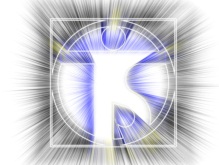 Raspored posjeta školskoj knjižnici za četvrte razrede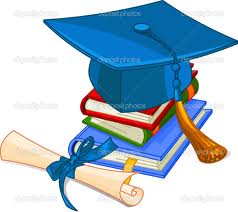 Profesionalna orijentacija i pisanje završnog radaNapomena razrednicima i predmetnim nastavnicima:Molimo kolege da prilagode svoju nastavu održavanju ovih predavanja i dogovore s razrednicima zamjene.Svi sati se održavaju u školskoj knjižnici.22.1.2015.										Voditeljice:Ana ZovkoJadranka JunačkoRAZREDRAZREDNIKDATUMVRIJEME4.AZdravka Gaić29.1.2015.Četvrtak3. sat (SRO)4.BRamzija Dolić26.1.2015.Ponedjeljak2.sat (N.Galić)4.CAndrea Rašić29.1.2015.Četvrtak1.sat (SRO)4.DMirjana Martić29.1.2015.Četvrtak5.sat (K. Opačak)4.EKristina Galić26.1.2015.Ponedjeljak1.sat (Tanja Krajina)4.FIvan Jurišić29.1.2015.Četvrtak2.sat (T. Janjetović)4.GZrinka Pehar28.1.2015.Srijeda1.sat (SRO)